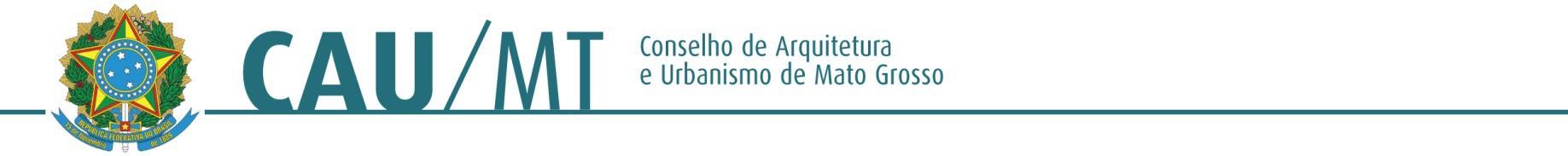 Comissão de Planejamento, Administração e Finança do CAU/MTPROCESSO: 2016.12.001-FININTERESSADO: Plenário do CAU/MTASSUNTO: Prestação de Contas do mês de Novembro 2016DELIBERAÇÃO Nº 78/2017 – CAF-CAU/MTA Comissão de Planejamento, Administração e Finança do CAU/MT– (CAF-CAU/MT), reunida ordinariamente em Cuiabá-MT na sede do CAU/MT, no uso das competências que lhe conferem o Art. 42 do Regimento Interno do CAU/MT, manifesta-se sobre assuntos de sua competência mediante ato administrativo da espécie deliberação da Comissão de Planejamento, Administração e Finança.DELIBEROU:Após analisar os documentos anexados neste processo, constatamos que em novembro/2016, a arrecadação do CAU/MT foi de R$ 177.067,00 enquanto que as despesas liquidadas, soma um total de R$222.440,00 e R$ 33.645,00 de desembolso imobilizado.Portanto no mês de novembro/2016 houve um DÉFICIT de R$ 79.017,00 sendo R$ 45.372,00 das atividades das operações e R$ 33.645,00 de desembolso imobilizado. Apesar do déficit no mês de novembro, apurou-se um SUPERÁVIT acumulado no ano de 2016 no valor de R$ 237.479,00. Fazendo um comparativo com o mesmo período do ano anterior, A contabilidade do CAU/MT apresentou em novembro de 2015 um déficit de R$ 80.094,00 e um acumulado no valor total de R$ 200.802,00 até novembro de 2015. Este déficit justifica-se pelo fato dos encargos como primeira parcela do 13º salário, férias e outros eventos incidentes nesse mês. O saldo disponível em conta foi de R$2.342.513,58, sendo R$11.264,00 em conta-corrente e R$2.331.250,00 em conta aplicação.Tendo em vista que não foi constatado nenhuma falha nas peças que compõe o balancete do CAU/MT, relativo ao mês de novembro/2016, recomendamos à aprovação do mesmo, porém alertamos um cuidado maior na previsão orçamentária e reformulações.Cuiabá - MT, 26 de janeiro de 2017.FRANCISCO JOSÉ DUARTE GOMES __________________________________________Coordenador da CAF – CAU/MTALTAIR MEDEIROS  _________________________________________________________Conselheiro TitularEDUARDO CAIRO CHILETTO ________________________________________________Conselheiro TitularELIANE DE CAMPOS GOMES  _______________________________________________Conselheira TitularLOURDES REGINA REAMI ___________________________________________________Conselheira Suplente